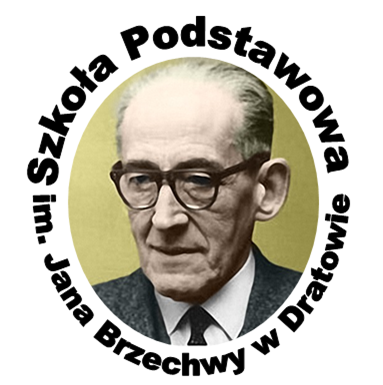 PLAN PRACYSZKOŁY PODSTAWOWEJ  IM. JANA BRZECHWYW DRATOWIEW ROKU SZKOLNYM 2023/2024 „Nie zawsze możemy kształtować
 lepszą przyszłość dla naszych dzieci,
 ale zawsze powinniśmy kształtować
 nasze dzieci dla czekającej je przyszłości.”                                                                                                                                                                                                                                                            	                                                                                                                                             Franklin Roosvelt Podstawa prawna:·       Ustawa z dnia 14 grudnia 2016 r. Prawo oświatowe (t.j. Dz.U. z 2023 r. poz. 900),·       Ustawa z dnia 26 stycznia 1982 r. Karta nauczyciela (t.j. Dz.U. z 2023 r. poz. 984),·       Rozporządzenie Ministra Edukacji Narodowej z dnia 25 sierpnia 2017 r. w sprawie nadzoru pedagogicznego (t.j. Dz.U. z 2020 r. poz. 1551 ze zm.),·       Rozporządzenie Ministra Edukacji i Nauki z dnia 7 czerwca 2023 r. w sprawie świadectw, dyplomów państwowych i innych druków (Dz.U. z 2023 r. poz. 1120),·       Rozporządzenie Ministra Edukacji Narodowej z dnia 25 sierpnia 2017 r. w sprawie sposobu prowadzenia przez publiczne przedszkola, szkoły i placówki dokumentacji przebiegu nauczania, działalności wychowawczej i opiekuńczej oraz rodzajów tej dokumentacji (Dz.U. z 2017 r. poz. 1646 ze zm.).Plan opracowany został na podstawie:·       Podstawowych kierunków realizacji polityki oświatowej państwa na rok szkolny 2023/2024,·       Planu nadzoru pedagogicznego kuratora oświaty na rok szkolny 2023/2024,·       Koncepcji pracy Szkoły Podstawowej im Jana Brzechwy w Dratowie.·       Wniosków sformułowanych na zebraniu rady pedagogicznej podsumowującym rok szkolny 2022/2023.PODSTAWOWE KIERUNKI REALIZACJI POLITYKI OŚWIATOWEJ PAŃSTWA
 W ROKU SZKOLNYM 2023/2024Kontynuacja działań na rzecz szerszego udostępnienia kanonu i założeń edukacji klasycznej oraz sięgania do dziedzictwa cywilizacyjnego Europy, w tym wsparcie powrotu do szkół języka łacińskiego jako drugiego języka obcego.Wspomaganie wychowawczej roli rodziny poprzez pomoc w kształtowaniu u wychowanków i uczniów stałych sprawności w czynieniu dobra, rzetelną diagnozę potrzeb rozwojowych dzieci i młodzieży, realizację adekwatnego programu wychowawczo-profilaktycznego oraz zajęć wychowania do życia w rodzinie.Doskonalenie kompetencji dyrektorów szkół i nauczycieli w zakresie warunków i sposobu oceniania wewnątrzszkolnego.Doskonalenie kompetencji nauczycieli w pracy z uczniem z doświadczeniem migracyjnym, w tym w zakresie nauczania języka polskiego jako języka obcego.Rozwój kształcenia zawodowego i uczenia się w miejscu pracy w partnerstwie z przedstawicielami branż.Podnoszenie jakości wsparcia dla dzieci, uczniów i rodzin udzielanego w systemie oświaty poprzez rozwijanie współpracy wewnątrz- i międzyszkolnej, a także z podmiotami działającymi w innych sektorach, w tym w zakresie wczesnego wspomagania rozwoju dzieci i wsparcia rodziny.Wspieranie nauczycieli w podejmowaniu inicjatyw/działań w zakresie zachęcania i wspierania uczniów do rozwijania ich aktywności fizycznej.Wspieranie rozwoju umiejętności cyfrowych uczniów i nauczycieli, ze szczególnym uwzględnieniem bezpiecznego poruszania się w sieci oraz krytycznej analizy informacji dostępnych w Internecie. Poprawne metodycznie wykorzystywanie przez nauczycieli narzędzi i materiałów dostępnych w sieci, w szczególności opartych na sztucznej inteligencji.Rozwijanie umiejętności uczniów i nauczycieli z wykorzystaniem sprzętu zakupionego w ramach programu „Laboratoria przyszłości”.Wspieranie rozwoju nauki języka polskiego i oświaty polskiej za granicą oraz tworzenie stabilnych warunków do nauczania języka polskiego za granicą przez Instytut Rozwoju Języka Polskiego im. świętego Maksymiliana Marii Kolbego, Ośrodek Rozwoju Polskiej Edukacji za Granicą oraz beneficjentów przedsięwzięć i programów ustanowionych przez ministra właściwego do spraw oświaty i wychowania. WNIOSKI I REKOMENDACJE ZE SPRAWOWANEGO NADZORU PEDAGOGICZNEGO W ROKU SZKOLNYM 2022/2023WNIOSKI:·       Szkoła w miarę możliwości organizacyjnych zapewnia warunki do realizacji zadań statutowych. Przestrzega przepisów wynikających z prawa.·       Stwarza warunki do uczestnictwa w życiu kulturalnym. Dba o estetykę otoczenia,  bezpieczeństwo uczniów i ich wszechstronny rozwój.·       Uczniowie licznie uczestniczą w różnorodnych konkursach, zawodach sportowych, godnie reprezentując szkołę, zdobywają  czołowe miejsca na poszczególnych szczeblach. Osiągają wysokie wyniki w nauce.·       W procesie dydaktyczno- wychowawczym uwzględniane są  różnorodne potrzeby edukacyjne uczniów, w tym potrzeba kształcenia specjalnego. Rozwijane są uzdolnienia.  Udzielane jest  wsparcie specjalistyczne.·    Nauczyciele systematycznie doskonalą własne umiejętności pedagogiczne, by sprostać pojawiającym się potrzebom  i wymaganiom współczesnej edukacji.·     Cały proces dydaktyczno - wychowawczy jest skrupulatnie planowany  i z dużym zaangażowaniem realizowany, co przynosi realne efekty.·    Wyniki klasyfikacji, ilość stypendiów z różnych dziedzin  uzyskanych przez naszych uczniów świadczą o wysokim poziomie nauczania i solidnej pracy wszystkich zaangażowanych w proces edukacyjny.·    W plebiscycie Kuriera Lubelskiego 2022 zajęliśmy I miejsce w powiecie łęczyńskim w kategorii Szkoła Roku.·   Uzyskanie dofinansowania w ramach Programu regionalnego wsparcia edukacji ekologicznej w szkołach „Ekopracownia – zielone serce szkoły”REKOMENDACJE DO PRACY W ROKU SZKOLNYM 2023-2024:·       W dalszym ciągu należy zwracać uwagę na sferę społeczno- emocjonalną uczniów: zaspokajanie potrzeb rozwojowych, budowanie prawidłowych relacji w grupie, rozwijanie umiejętności radzenia sobie w sytuacjach trudnych.·       Angażować rodziców do większego uczestnictwa w życiu niektórych uczniów, rozpoznawać potrzeb, podtrzymywać wzajemnych relacji i wzmacniać poczucia bezpieczeństwa.·       Rozwijać motywację do nauki, wzmacniać odpowiedzialność za osiągane wyniki i zachowania względem innych, minimalizować wzrastającą roszczeniowość wśród uczniów i niektórych rodziców.·       Podejmować w dalszym ciągu działania profilaktyczne mające na celu przeciwdziałanie uzależnieniom, kształtować właściwe postawy i świadomego korzystania z urządzeń multimedialnych.·       Na wszystkich lekcjach łączyć treści z podstawy programowej z kształtowaniem właściwych postaw szlachetności, patriotyzmu, zaangażowania społecznego i dbałości o zdrowie.ORGANIZACJA PRACY SZKOŁY W ROKU SZKOLNYM 2023/2024ZARZĄDZANIE I ORGANIZACJA PRACYNAUCZANIEWYCHOWANIE,  OPIEKA, PROFILAKTYKAWSPÓŁPRACA ZE ŚRODOWISKIEM, PROMOCJA SZKOŁYPlan  Pracy Szkoły Podstawowej im. Jana Brzechwy w Dratowie, w roku szkolnym 2023/2024, wraz z załącznikami  przedstawiono i zatwierdzono na posiedzeniu Rady Pedagogicznej w dniu 31 sierpnia 2023r. Opracował Zespół ds. Planu Pracy Szkoły      	                                                                          ………………………………                	      	                	                          Pieczęć i podpis dyrektora szkołyWYKAZ ZAŁĄCZNIKÓW:Załącznik nr 1.KALENDARZ UROCZYSTOŚCI SZKOLNYCH W ROKU SZKOLNYM 2023/2024Załącznik nr 2.HARMONOGRAM ZEBRAŃ RADY PEDAGOGICZNEJZałącznik nr 3.HARMONOGRAM ZEBRAŃ Z RODZICAMIZałącznik nr 4.KALENDARZ ROKU SZKOLNEGO 2023/2024Załącznik nr 1.KALENDARZ UROCZYSTOŚCI SZKOLNYCH W ROKU SZKOLNYM 	2023/2024Załącznik nr 2.HARMONOGRAM ZEBRAŃ RADY PEDAGOGICZNEJZałącznik nr 3.Terminarz spotkań z rodzicami w roku szkolnym 2023/2024Załącznik nr 4.KALENDARZ ROKU SZKOLNEGO 2022/2023ZadaniaOsoba odpowiedzialnaTermin realizacjiPrzydział obowiązków służbowych wszystkim pracownikomDyrekcja szkołyDo końca sierpniaZapewnienie właściwych warunków do realizacji zadań statutowych we wszystkich obszarach działalności szkoły; Organizacji zajęć dydaktyczno-wychowawczych i specjalistycznych. Zapewnienie warunków do realizacji treści podstawy programowej. Doposażenie bazy materiałowej szkoły w pomoce naukowe.Dyrektor szkołyRada pedagogicznacały rokOpracowanie rocznego planu pracy szkołyRada pedagogicznaDo końca sierpniaPrzedstawienie radzie pedagogicznej wyników i wniosków ze sprawowanego nadzoru w roku szkolnym 2022/2023Dyrektor szkołyDo końca sierpniaWprowadzenie zmian w dokumentach szkolnych i dostosowanie ich do zmian prawa oświatowego: statut, regulaminy, procedury. Przestrzeganie prawa oświatowegoDyrektor szkołyDo końca sierpniaOpracowanie wewnątrzszkolnego planu doskonalenia zawodowegoDyrektor szkołyDo końca sierpniaOpracowanie planu nadzoru pedagogicznegoDyrektor szkołyDo 15 wrześniaOpracowanie programu profilaktyczno-wychowawczego szkołyRada pedagogiczna i rada rodzicówDo końca wrześniaPełnienie nadzoru pedagogicznegoDyrektor szkołyCały rokOpracowanie arkusza organizacji pracy szkoły na rok szkolny 2024/2025Dyrektor szkołyDo końca kwietniaPodnoszenie kompetencji zawodowych pracowników poprzez umożliwienie nauczycielom zdobywania kolejnych stopni awansu zawodowegoDyrektor szkoły, opiekunowie stażyCały rokPrzeprowadzenie rekrutacji dzieci do oddziałów przedszkolnych  i  klasy IDyrektor szkołyKwiecień–sierpieńKontrola przestrzegania przez nauczycieli obowiązujących zasad oceniania, klasyfikowania i promowania Dyrektor szkołyCały rok szkolnyObserwacje lekcji – kształcenie rozwijające kreatywność i innowacyjność uczniówDyrektor szkołyWedług harmonogramuZadaniaOsoba odpowiedzialnaTermin realizacjiRealizacja podstawy programowej.Dbałość o wysokie efekty kształcenia i wychowania uczniów.Wszyscy nauczycieleCały rok szkolnyOrganizacja pracy zespołów przedmiotowych.dyrektor, przewodniczący zespołówCały rok szkolnyRozpoznawanie potrzeb edukacyjnych uczniów. Diagnoza wstępna uczniów.wszyscy nauczyciele, specjaliści szkołycały rokSystematyczna analiza wyników nauczania, indywidualizacja pracy, przestrzeganie zasad oceniania. Respektowanie zaleceń wynikających ze specjalnych potrzeb edukacyjnych. wszyscy nauczycielecały rokWspółpraca z psychologiem, pedagogiem, poradniami psychologiczno-pedagogicznymi i rodzicami w celu rozpoznania indywidualnych potrzeb i możliwości uczniów.Wszyscy nauczycieleCały rok szkolnyWspomaganie przez szkołę wychowawczej roli rodziny, m.in. przez właściwą organizację zajęć edukacyjnych wychowanie do życia w rodzinie oraz realizację zadań programu wychowawczo-profilaktycznego.Wszyscy nauczycieleCały rok szkolnyWzbogacanie oferty edukacyjnej poprzez organizację zajęć dodatkowych, rozwijających uzdolnienia i zainteresowania uczniów.Organizacja konkursów szkolnych i pozaszkolnych.NauczycieleCały rok szkolnyPraca z uczniami mającymi trudności w nauce. Realizacja zajęć w ramach pomocy psychologiczno- pedagogicznej.Wszyscy nauczycieleCały rok szkolnyRealizacja zajęć dodatkowych w ramach przygotowania do Egzaminu ósmoklasisty.nauczyciele przedmiotów egzaminacyjnychKształcenie u uczniów poczucia odpowiedzialności za uzyskane oceny.Wszyscy nauczycieleCały rok szkolnyObserwacje lekcji – kształcenie rozwijające kreatywność i innowacyjność uczniów.DyrektorWedług harmonogramuZadaniaOsoba odpowiedzialnaTermin realizacjiIntegracja zespołów klasowych.Dbałość o właściwą integrację uczniów, nauczycieli uczących, specjalistów.Wychowawcy klaswrzesieńPrzeprowadzenie diagnozy potrzeb i oczekiwań uczniów i rodziców w zakresie pomocy wychowawczej i pedagogiczno-psychologicznej.Nauczycielespecjaliściwrzesieńw miarę potrzebWspomaganie przez szkołę wychowawczej roli rodziny poprzez:Rozpoznawanie środowiska uczniów i potrzeb w zakresie opieki wśród rodziców dzieci klas I–VIII. Objęcie opieką świetlicy wszystkich dzieci potrzebujących takiej opieki. Organizację opieki wychowawczej uczniom znajdującym się w trudnej sytuacji życiowej.Organizację dodatkowych zajęć edukacyjnych.Rozwiązywanie problemów wychowawczych, dydaktycznych.dyrektornauczyciele specjaliściUdzielanie pomocy psychologiczno-pedagogicznej rodzicom – konsultacje dla rodziców.wszyscy nauczycielewedług harmonogramu godzin dostępnościRealizowanie zadań  programu wychowawczo-profilaktycznego szkołyWszyscy nauczycielecały rokDiagnozowanie i monitorowanie zachowań uczniów ze szczególnym uwzględnieniem sfery psychicznej.Wszyscy nauczycielecały rokAnaliza działań związanych z profilaktyką i ochroną zdrowia psychicznego. Kształtowanie właściwych nawyków higienicznych i zdrowotnych.Troska o własne zdrowie fizyczne i psychiczne oraz innych. Zapobieganie chorobom. wychowawcy, specjaliści szkołycały rokWdrażanie rekomendowanych przez Ministerstwo Edukacji i Nauki, PSSE w Łęcznej programów profilaktycznych.Realizacja programów prozdrowotnych zgodnie z propozycją Stacji Sanitarnej w Łęcznej:„Czyste powietrze wokół nas”- program w oddziałach przedszkolnych.Ogólnopolski program „Bieg po zdrowie”Akcja „Rzuć palenie razem z nami” Światowy Dzień bez Tytoniu Profilaktyka chorób zakaźnych Program edukacyjny „Trzymaj formę” Środki psychoaktywne- Nowe narkotyki Światowy Dzień Zdrowia Profilaktyka zatruć pokarmowych, w tym zatruć grzybamiProfilaktyka WZW.Wirtualny świat realnych zagrożeńnauczycielewedług harmonogramuProfilaktyka agresji i przemocy w szkole, w tym w zakresie bezpiecznego korzystania z zasobów sieci.Wszyscy nauczycielecały rokOrganizacja imprez kulturalnych, artystycznych oraz wycieczek.Wszyscy nauczycielecały rokw miarę możliwościWspółpraca wychowawców z rodzicami dzieci, z pedagogiem szkolnym, poradniami psychologiczno‑pedagogicznymi, w tym w zakresie realizacji zadań związanych z doradztwem zawodowym.Wychowawcy klascały rokWychowanie do wrażliwości na prawdę i dobro. Kształtowanie właściwych postaw etyczno- moralnych: prawda, dobroć, piękno.Wychowawcy klascały rokEdukacja czytelniczaRealizacja działań w ramach projektu „Cała Polska czyta dzieciom”Rozwijanie czytelnictwa poprzez wspólne czytanie książek „ Przerwa na czytanie”Udział uczniów w akcjach rozwijających czytelnictwo: „Czytam sobie...”Nauczyciele bibliotekarzecały rokAngażowanie rodziców w życie klasy 
i szkoły. Podejmowanie wspólnych inicjatyw.Wychowawcy klascały rokRozwijanie wśród uczniów postaw przedsiębiorczości i samorządności.Działalność samorządu uczniowskiegoOpiekun Samorząducały rokDziałalność Szkolnego Koła wolontariatu.(według opracowanego harmonogramu)Opiekun Wolontariatucały rokRealizacja zadań w ramach działalności Mediatora szkolnego, rozwiązywanie sytuacji konfliktowych.cały rokPraca psychologa szkolnego:Kształtowanie aktywnej i odpowiedzialnej postawy wobec zdrowia fizycznego, psychicznego własnego i innych ludzi.Kształtowanie właściwych postaw względem ludzi i zwierząt. Wychowanie do wartości, kształtowanie postaw ukierunkowanych na prawdę, dobro i piękno. Promowanie wzorców zachowań wśród uczniów.Psychologcały rokWspółpraca specjalistów: pedagoga szkolnego, pedagoga specjalnego w zakresie wspierania działań wychowawców, rodziców i nauczycieli uczących.Dyrektor, wychowawcy, specjaliści, rodzicecały rokPodejmowanie działań proekologicznych.Rozbudzanie postaw proekologicznych, podejmowanie działań na rzecz ochrony środowiska.Nauczyciele, wychowawcy cały rokKształtowanie postaw patriotycznych, tożsamości narodowej.Dbałość o  miejsca pamięci, miejsca pochówku bohaterów; pomnik w Dratowie, mogiłę Marciniaków w Rogóźnie.Udział w uroczystościach patriotycznych o zasięgu lokalnym, ogólnopolskim.Wychowawcy, nauczyciele, pedagogcały rokWspółpraca z Radą Rodziców w zakresie działalności  statutowej, podejmowania wspólnych działań, współudział w realizacji programu wychowawczo profilaktycznego, organizacji uroczystości. Wsparcie finansowe- pozyskiwanie funduszy. Dyrektor szkoły, nauczyciele, pracownicy szkołycały rokWspółpraca z instytucjami działającymi na rzecz oświaty, zdrowia i  wychowania:Organ prowadzący, Parafia Rogóźno, Komenda Powiatowa Policji w Łęcznej, Ośrodek zdrowia w LudwiniePoradnia Psychologiczno- pedagogicznaOSP, OPP, PCPR, Policja, Wojewódzki Fundusz Ochrony Środowiska i Gospodarki Wodnej w LubliniePartnerskie szkoły i zakłady pracy: KWK Bogdanka, Nadleśnictwo Parczew, Poleski Parka Narodowy, Fundacja dla przyrody, itp…Dyrektor szkoły, nauczyciele,cały rokUtrzymywanie właściwej  współpracy nauczycieli, uczniów i rodziców w zakresie prawidłowej organizacji zadań statutowych szkoły, przebiegu procesu nauczania i oddziaływań wychowawczych.  Podtrzymywanie pozytywnego wizerunku szkoły w środowisku lokalnym, jak również szerszym kręgu: gminnym,  powiatowym, wojewódzkim, czy też ogólnopolskim. Dyrektor szkoły, nauczyciele,cały rokUdział szkoły w realizacji programów i projektów o zasięgu wojewódzkim, ogólnopolskim. Pozyskiwanie dodatkowych funduszy ze środków europejskich.Dyrektor szkoły, nauczyciele,cały rokUdział uczniów  w zawodach sportowych, konkursach przedmiotowych, artystycznych na różnych szczeblach.Dyrektor szkoły, nauczyciele, specjaliścicały rokPrezentacja  umiejętności, zdolności, osiągnięć artystycznych uczniów podczas różnych imprez o zasięgu lokalnym, gminnymDyrektor szkoły, nauczyciele, specjaliścicały rokWspieranie motywacji uczniów do nauki, rozwijania własnych zainteresowań, udziału w zajęciach pozaszkolnych,Korzystanie ze środków systemu stypendialnego Wójta Gminy Ludwin przez uzdolnionych uczniów.Dyrektor szkoły, nauczyciele, specjaliścicały rokPromocja działalności dydaktyczno- wychowawczej  szkoły w mediach społecznościowych, lokalnej prasie.Zamieszczanie informacji na stronie internetowej szkoły, Facebooku, grupach klasowych na Messengerze. Zamieszczanie artykułów w gazecie lokalnej „Nasz Ludwin”Prezentacja osiągnięć dydaktycznych uczniów na korytarzu szkolnym i stronie internetowej.Dyrektor szkoły, nauczyciele, specjaliścicały rokLp.Nazwa uroczystościOsoba odpowiedzialnaterminRozpoczęcie roku szkolnegoDyrektor szkoły, Rada Pedagogiczna04.09.2023rNarodowe czytanieA. Gregorowicz, M.Kurlak-Jedut11.09.2023r.Dzień KropkiK. Suprowicz15.09.2023r.Sprzątanie ŚwiataA.Macuba20.09.2023r.Dzień Języków ObcychJ.Słowik-Kowieska26.09.2023Dzień ChłopakaSamorząd szkolny, wychowawcy29.09.2023r.Szkolny Dzień Tabliczki MnożeniaE. CzuchajK. Suprowicz10.2023r.Międzynarodowy Dzień Muzyki (w klasach 4-8)A. Andrzejewska02-06.10.2023r.Dzień Zdrowia PsychicznegoO. MaleszykD. KwiatekR. Mazurek10.10.2023r.Dzień Edukacji NarodowejSamorząd Szkolny13.10.2023r.Święto Patrona Szkoły.Ślubowanie uczniów klasy pierwszej.Dyrektor szkoły, Rada PedagogicznaR. MazurekB. Maleszyk26.10.2023r.SKO- to jest to!B. Maleszyk, M. BodzakR. Mazurek10.2023r.Narodowe Święto NiepodległościT.JabłońskiK.Suprowicz10.11.2023r.Dzień Praw Dziecka.„Wszystkie kolory świata”A. GregorowiczM. Kurlak- Jedut11.2023r.Dzień TolerancjiO.MaleszykD.Kwiatek16.11.2023r.Andrzejki szkolneWychowawcy klas30.11.2023r.Międzynarodowy Dzień Osób NiepełnosprawnychO.MaleszykD.Kwiatek04.12.2023r.Dzień GórnikaOddz.przedsz.,  kl.1-305.12.2023r.Mikołajki klasoweWychowawcy klas06.12.2023r.Spotkanie opłatkoweKs. W. Sokół22.12.2023r.Dzień Babci i DziadkaOddz.przedsz.,  kl.1-301.2024r.Zabawa choinkowaRada RodzicówRada PedagogicznaW. Bodzak, M. Mazurek01.2024r.Dzień Bezpiecznego InternetuM. Mazurek02.2024r.Szkolne walentynkiWychowawcy klas, Samorząd uczniowski14.02.2024r.Ogólnopolski Dzień Walki z DepresjąO.MaleszykR. Mazurek23.02.2024r.Dzień KobietW. Bodzak, M. MazurekSamorząd szkolny08.03.2024r.Dzień Liczby  ΠK. Suprowicz 14.03.2024r.Pierwszy dzień wiosnyB. Maleszyk M. Bodzak,R. Mazurek21.03.2024r.Światowy Dzień Zespołu DownaO.MaleszykR. Mazurek21.03.2024r.Światowy Dzień AutyzmuO. MaleszykD. Kwiatek02.04.2024r.Spotkanie wielkanocneKs. W. Sokół04.2024r.Zdrowi przez cały rok- apel o tematyce zdrowotnejW. BodzakS. KarwackaJ. Słowik-Kowieska04.2024r.Dzień ZiemiA. MacubaS.Karwacka22.04.2024r.Konstytucja 3 MajaT. Jabłoński05.2024r.Międzynarodowy Dzień Telefonów ZaufaniaO. Maleszyk17.05.2024r.Cała Polska Czyta DzieciomA. GregorowiczM. Kurlak-Jedut05.2024r.Festyn rodzinny- Święto RodzinyRada Pedagogiczna, Rada Rodziców06.2024r.Dzień PrzyjacielaO. Maleszyk06.06.2024r.Pożegnanie klasy IIIB. MaleszykM. Bodzak17.06.2024r.Zakończenie roku szkolnegoA. AndrzejewskaE. Czuchaj23.06.2024r.Lp.TematykaTermin realizacji1.1. Organizacja roku szkolnego 2023/2024.2. Przydział czynności na rok szkolny  2023/20243. Przedstawienie organizacji tygodniowego rozkładu zajęć4. Sprawy bieżące31.08.2023r2.Przedstawienie planu nadzoru pedagogicznego i planów pracy na rok szkolny 2022/2023. 15.09.2003r.3.1.Szkolenie zewnętrzne2. Sprawy bieżące 06.11. 2023r.4.Klasyfikacja śródroczna. 22.01.2024r.5.Rada podsumowująca I sem. roku  szkolnego 2023/202412.02.2024r.6. 1. Szkolenie zewnętrzne2. Sprawy bieżące04.04.2024r.7.Rada klasyfikacyjna  - rok szkolny 2023/202414.06. 2024r.8.Rada podsumowująca rok szkolny 2023/202425.06. 2024r.TerminTemat12.09.2023r.Zebranie ogólne informacje o organizacji pracy szkoły w roku szk. 2023/2024.  Spotkanie klasowe z wychowawcą – wybór klasowej rady rodziców, zapoznanie rodziców z planem pracy wychowawcy. Zapoznanie z  wymaganiami z poszczególnych przedmiotów. Spotkanie dyrektora z radą rodziców.08.11.2023r. Spotkanie klasowe z wychowawcą – poinformowanie rodziców uczniów o postępach w nauce. Konsultacje z nauczycielami.25.01.2024r.Zebranie ogólne- podsumowanie wyników klasyfikacji – wnioski. Spotkanie klasowe z wychowawcą – poinformowanie rodziców uczniów o ocenach uzyskanych na I półrocze.15.03.2024r.Spotkanie klasowe z wychowawcą. Przedstawienie informacji o postępach  uczniów. Konsultacje z nauczycielami.26.04.2024r.Zebranie ogólne – informacje bieżące- organizacja roku szkolnego 2024/2025. Spotkanie klasowe z wychowawcą – poinformowanie rodziców o  osiągnięciach uczniów.1.Rozpoczęcie zajęć dydaktyczno-wychowawczych4 września 2023 r.2.Zimowa przerwa świąteczna23 grudnia – 31 grudnia 2023 r.3.Ferie zimowe29 stycznia - 11 lutego 2024 r.Województwa: lubelskie, łódzkie, podkarpackie, pomorskie, śląskie4.Wiosenna przerwa świąteczna28 marca  – 02 kwietnia 2024 r.5Egzamin ósmoklasistyJęzyk polski – 14 maja 2024 r.
Matematyka  – 15 maja 2024 r.   Język obcy – 16 maja 2024 r.6Zakończenie zajęć dydaktyczno-wychowawczych21 czerwca 2024 r.6.Dodatkowe dni wolne od zajęć(Zarządzenie  Dyrektora Szkoły Podstawowej w Dratowie z dnia 05 września 2023r., nr 01/23/24)02-03 listopada 2023 r. (czwartek, piątek)30 kwietnia 2024r. (wtorek)2 maja 2024 r. (czwartek)31 maja 2024r. (piątek)14 - 16.05.2024r. (wtorek, środa, czwartek)